Gebruikersscenario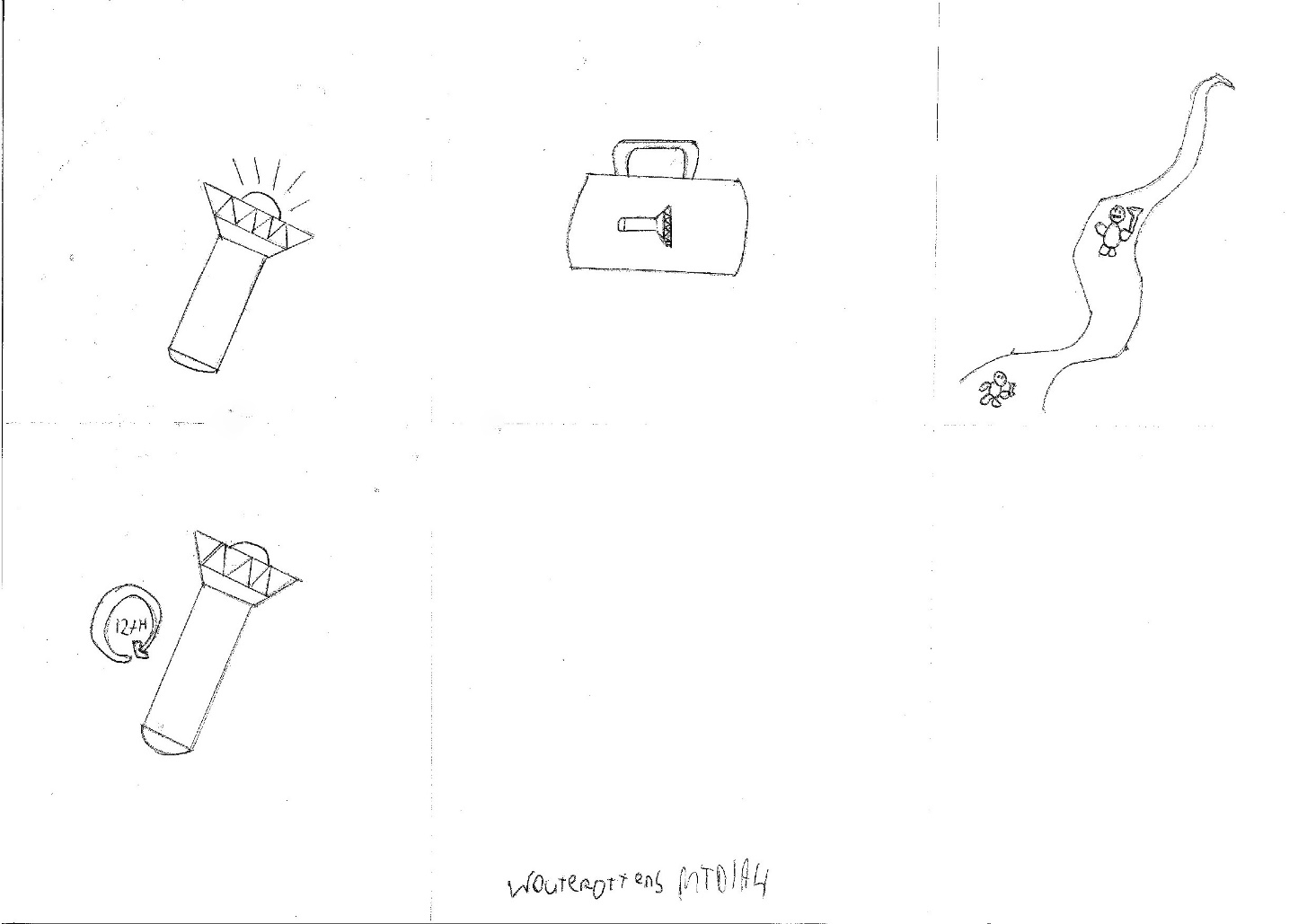 Stap 1 is het aandoen van de lamp om te kijken of de batterij nog vol zitStap 2 is het makkelijk meenemen in een tasStap 3 is het gebruik in de bergenStap 4 laat zien dat de batterij 12 uur volhoud